Проект « Как мы вырастили картофель»                                                                                Автор:Шумихина Анжелика  Владимировна ,воспитатель 1 квалификационной категории МКДОУ « Детский сад «Им. 1 Мая»Свердловская обл., Талицкий р-н, пос. ТроицкийПроблема: Необходимость расширения знаний и представлений у детей о процессе посадки и  выращивании растений.Срок проекта: Долгосрочный (с 20.04.2018по 15.09.2018).Вид проекта: Исследовательский.Ожидаемый результат: Сбор урожая.Цели проекта:Формирования элементарных знаний о посадке и выращивании картофеля. Формирование у дошкольников исследовательских навыков, через вовлечение в практическую деятельность. Воспитание у детей умения наблюдать, делать выводы.Задачи:* Закреплять у детей исторические сведения о картофеле;* Развивать познавательный интерес, формировать навыки экспериментирования; * Развивать коммуникативные качества; * Формировать осознанно- правильное отношение к природе родного края, к труду человека;* Воспитывать гуманное отношение ко всему живому.Предполагаемый результатФормирование представления о строении и развитии картофеля, о значении в жизни человека;развитие у детей познавательной активности, творческих способностей, коммуникативных навыков;творческое развитие детей.Основные этапы реализации проекта1.Подготовительный:Составление плана работы над проектом.Совместная деятельность детей и воспитателя.Обследование внешнего вида картофеля.Подбор наглядно-дидактичечких пособий и работа с методической литературой.2.Основной:Проведение эксперимента с проращиванием картофеля. Посадка клубней картофеля на грядке.Обсуждение темы«Использование картофеля в еде»* Чтение познавательной литературы: А.С. Удовицкий "Картошка. Умные советы для богатого урожая", С.А. Сидоренко "Умные саженцы", "Изучаем мир вокруг"- энциклопедия.* Чтение художественной литературы: А.Барто"Нарисуем огород", "Было у бабушки 40 внучат".* Чтение стихов, загадок о картошке.* Дидактические игры: «Что сначала, что потом», «Хорошо – плохо», «Чудесный мешочек», «Вершки-корешки», «Варим борщ».* Настольные игры: «Лото», «Домино», «Пазлы», «Найди пару», «Разложи по порядку»* Сюжетно-ролевые игры: «Магазин», «Поездка на рынок», «Готовим обед».* Познавательное развитие: Беседы: «Просто картошка», «Наши помощники», «Как картошка появилась в России», «Как картошка на стол приходит», «Как «умные машины помогают выращивать растения».* Развитие речи: Составление творческого рассказа «Как мы сажали картошку».* Разучивание стихов, загадок, пословиц о картошке.* Упражнение «Раскрась цветущий картофель»* Рисование с помощью штампов, изготовленных из сырого картофеля.* Познавательная экскурсия в Детский Дом Творчества.* Сюжетно-ролевые игры: «Магазин», «Поездка на рынок», «Готовим обед».* Практическая деятельность: полив растений, прополка грядок, рыхление земли.* Наблюдение за всходами и ростом картофеля.* Сбор урожая.3.Заключительный:Оформление фотовыставки "Вот так урожай!"Примечание: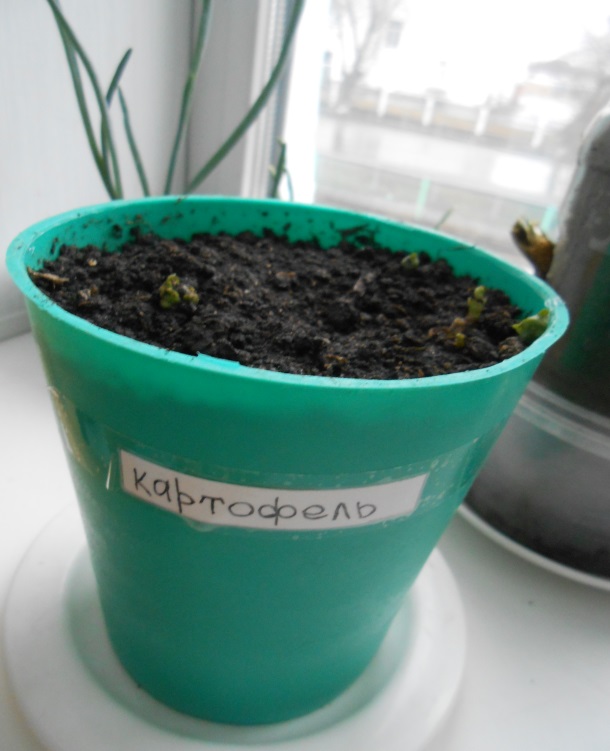 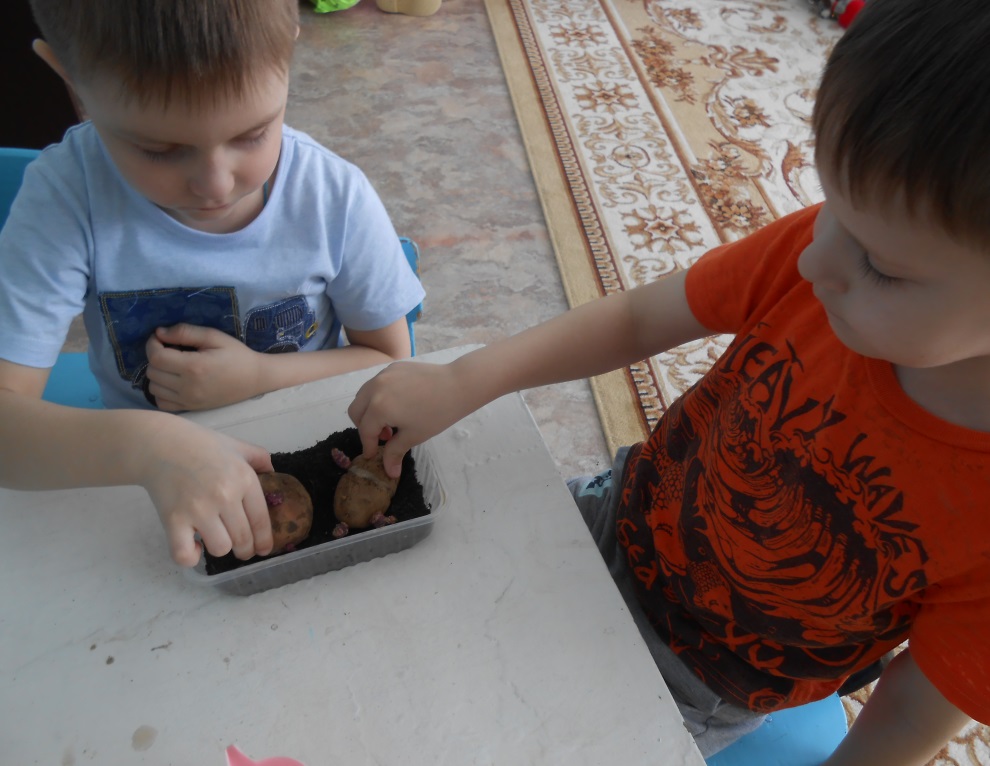 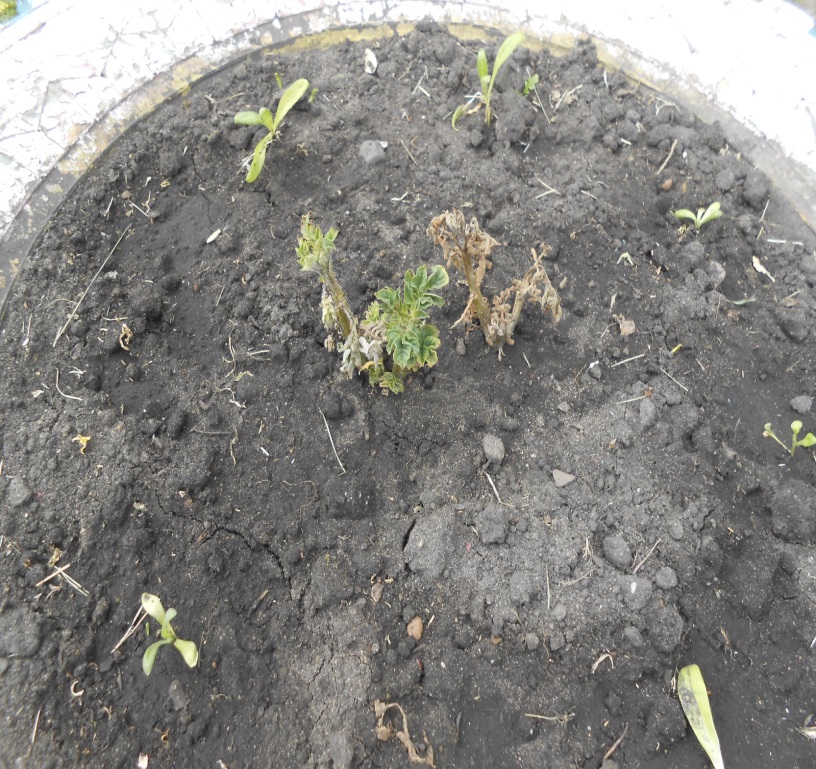 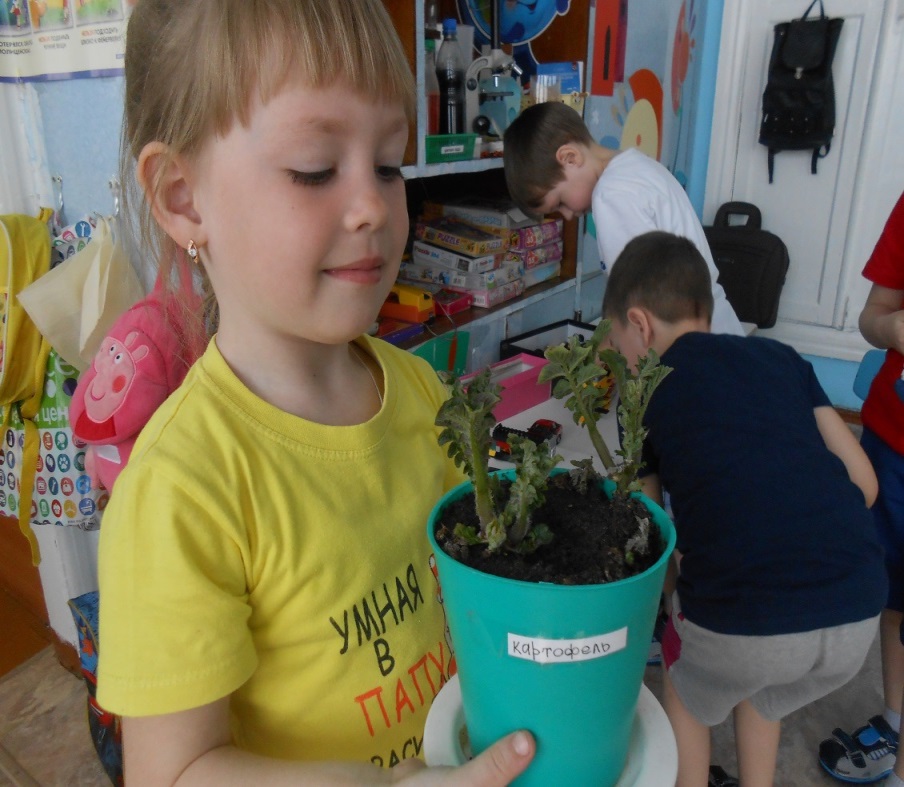 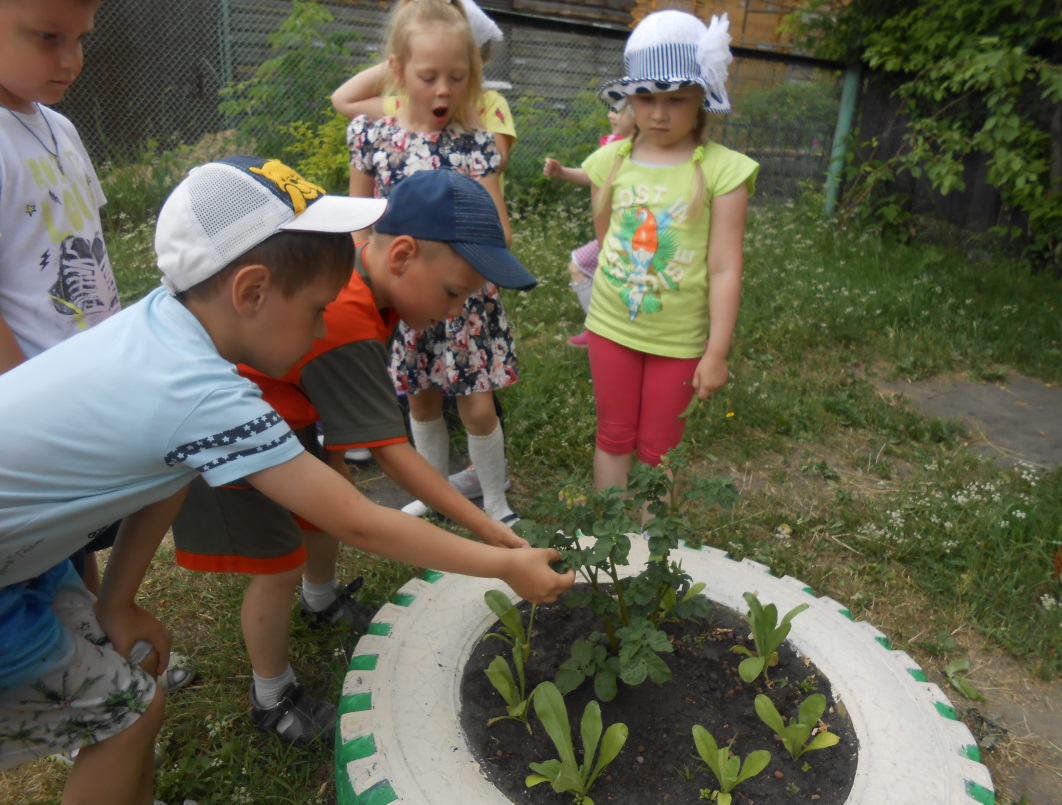 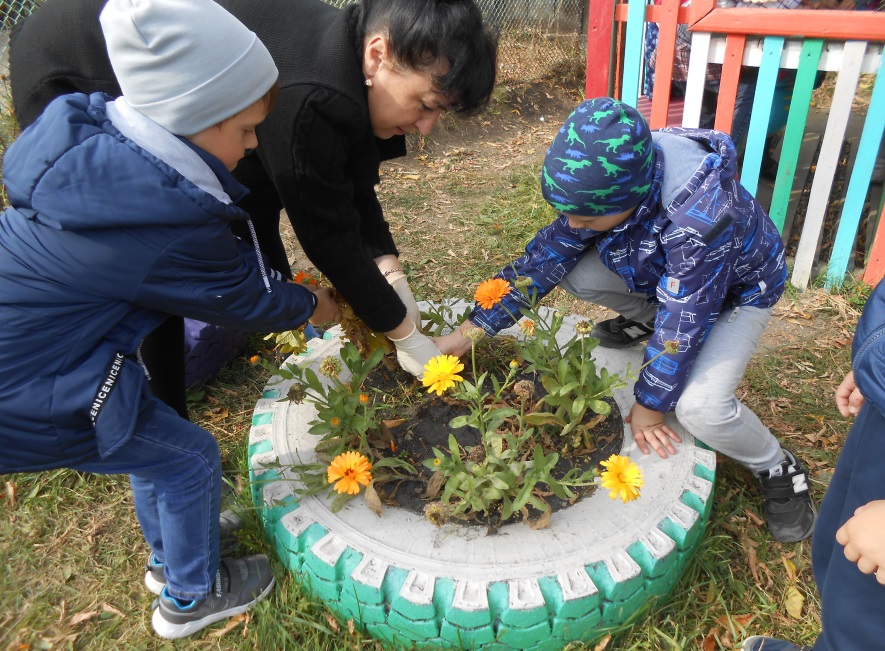 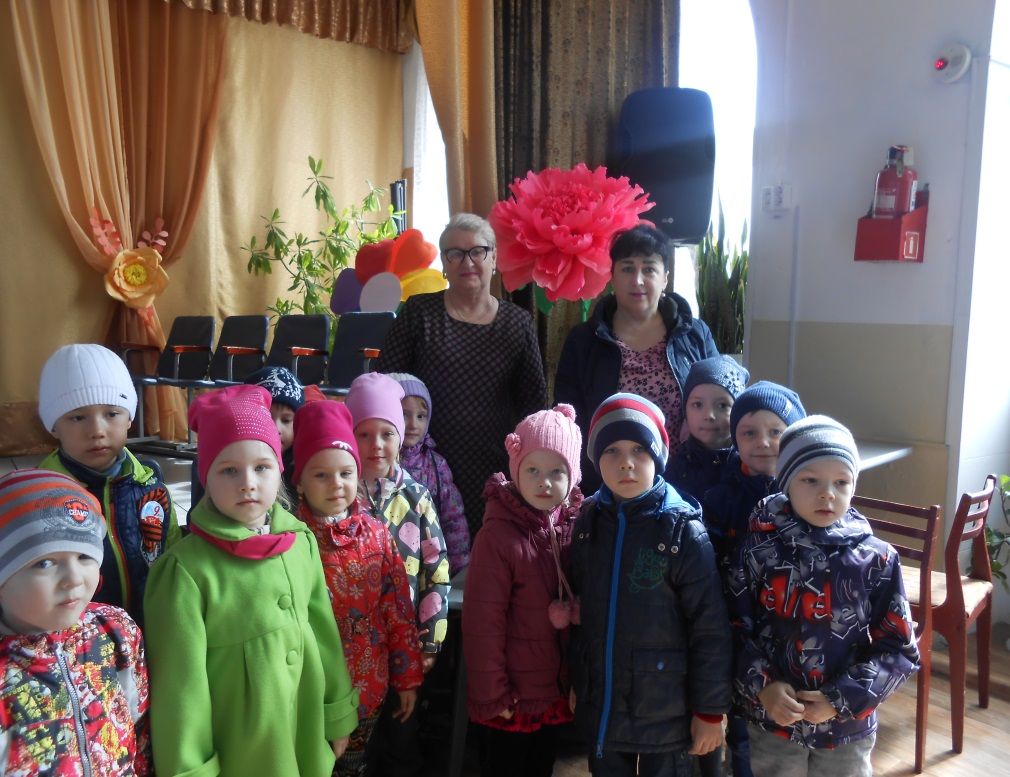 ррпор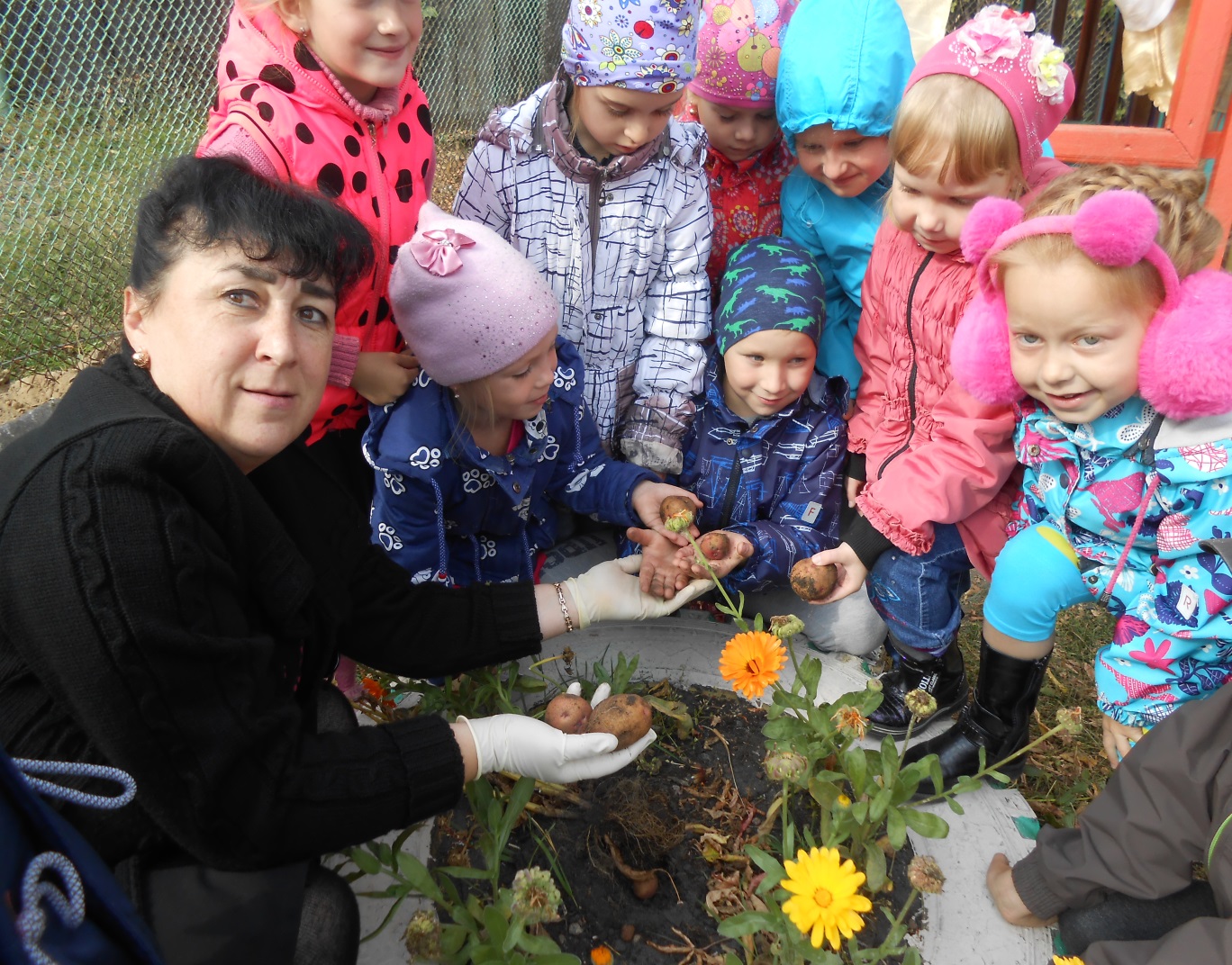 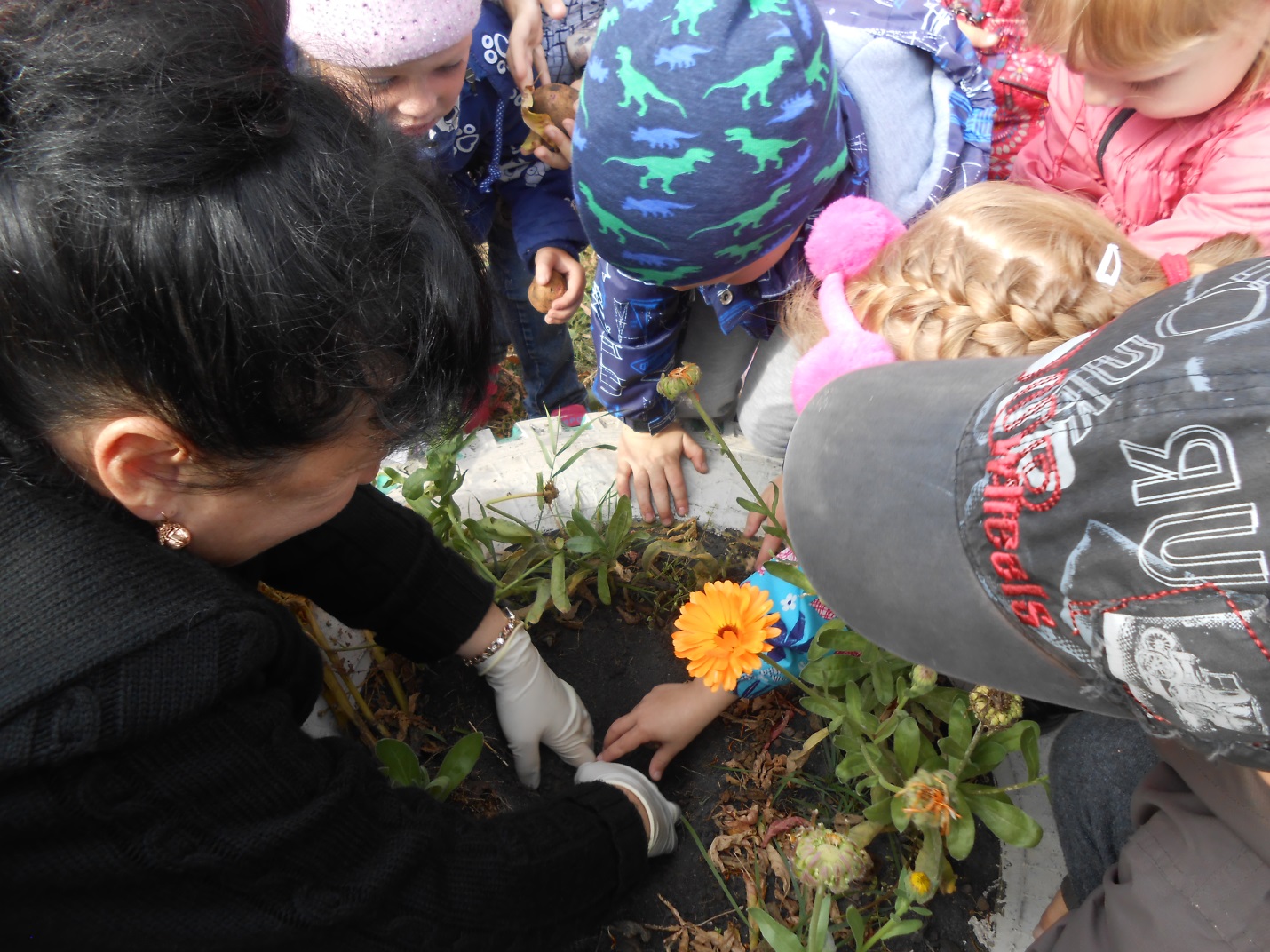 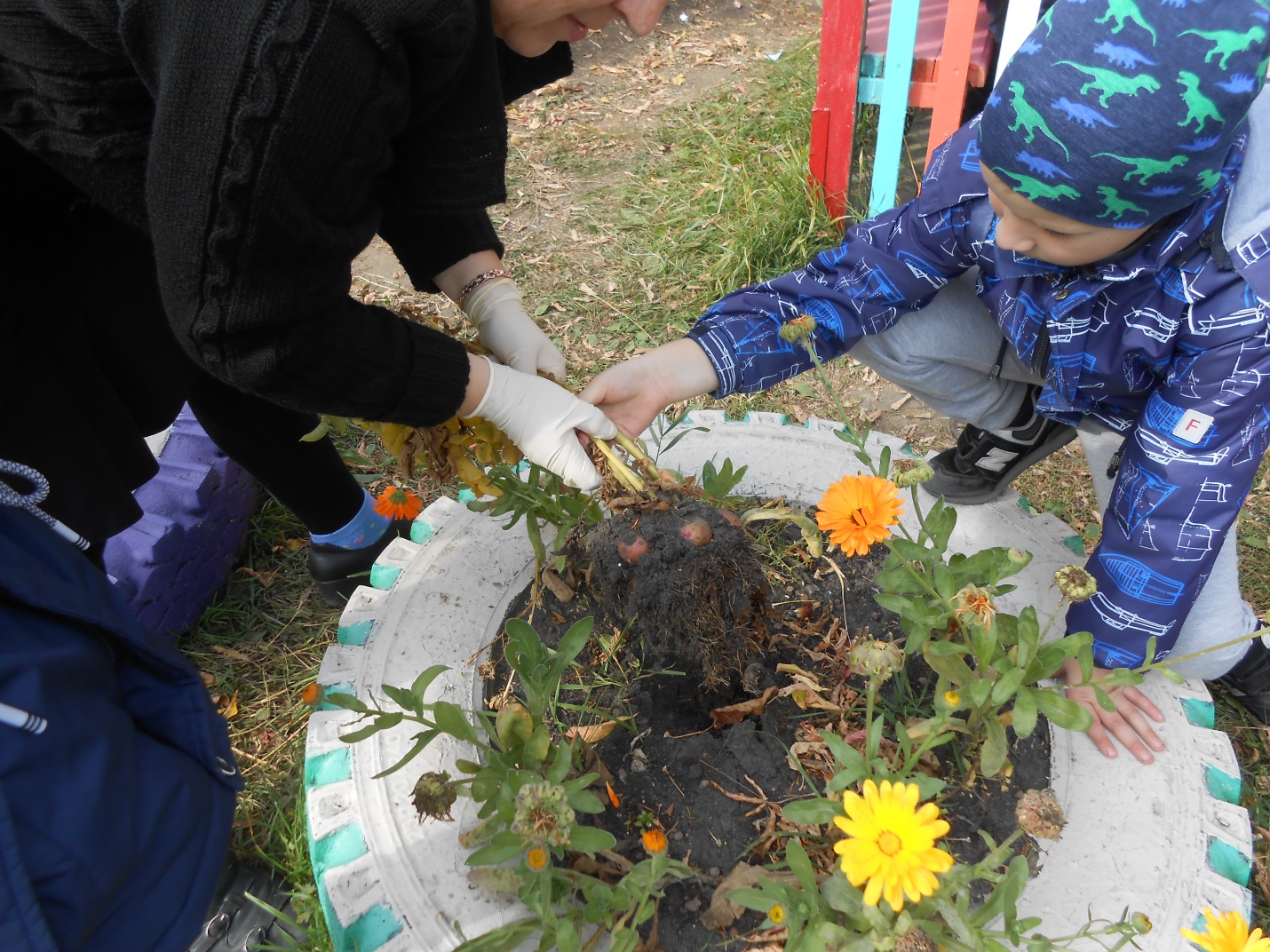 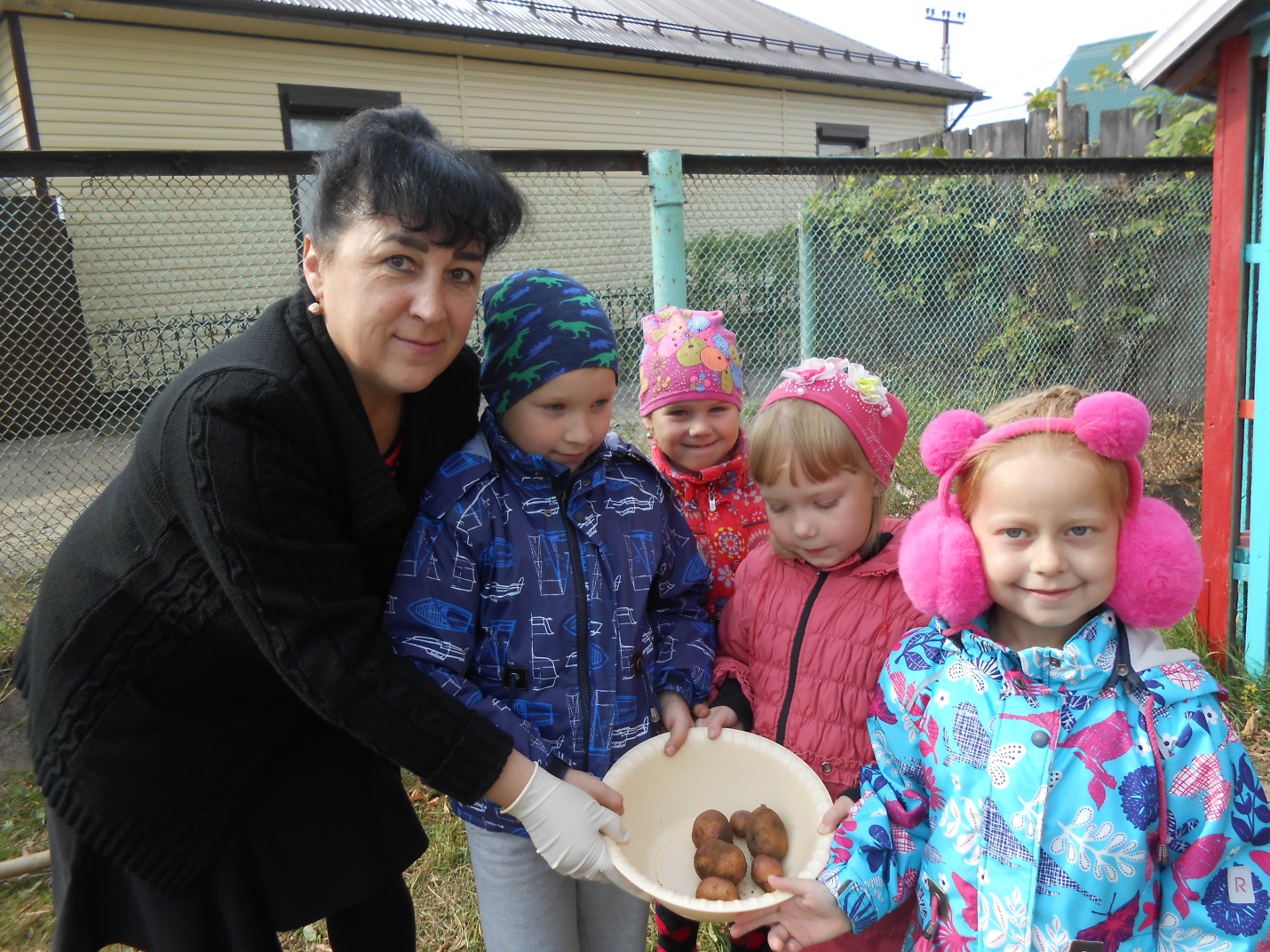 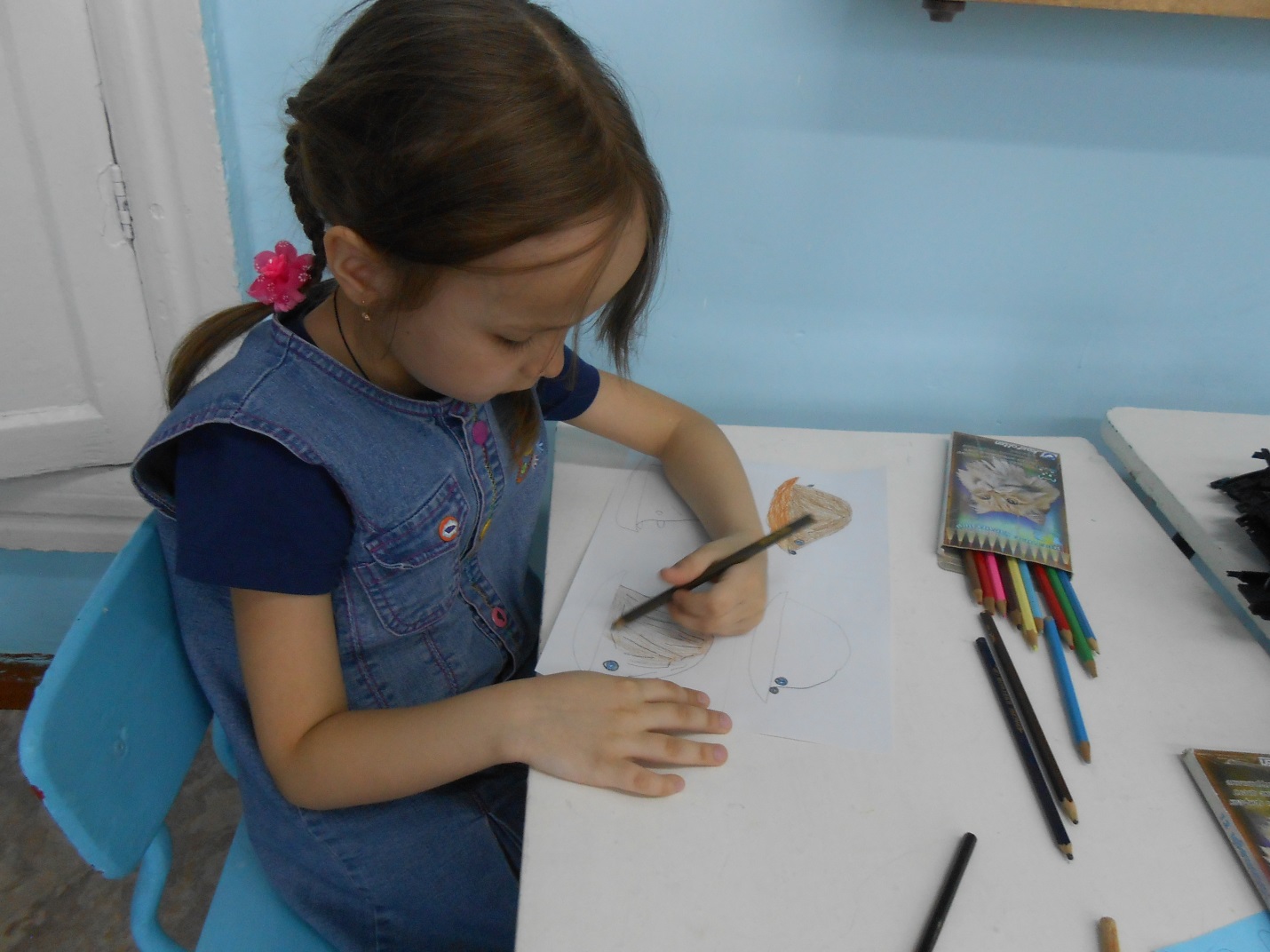 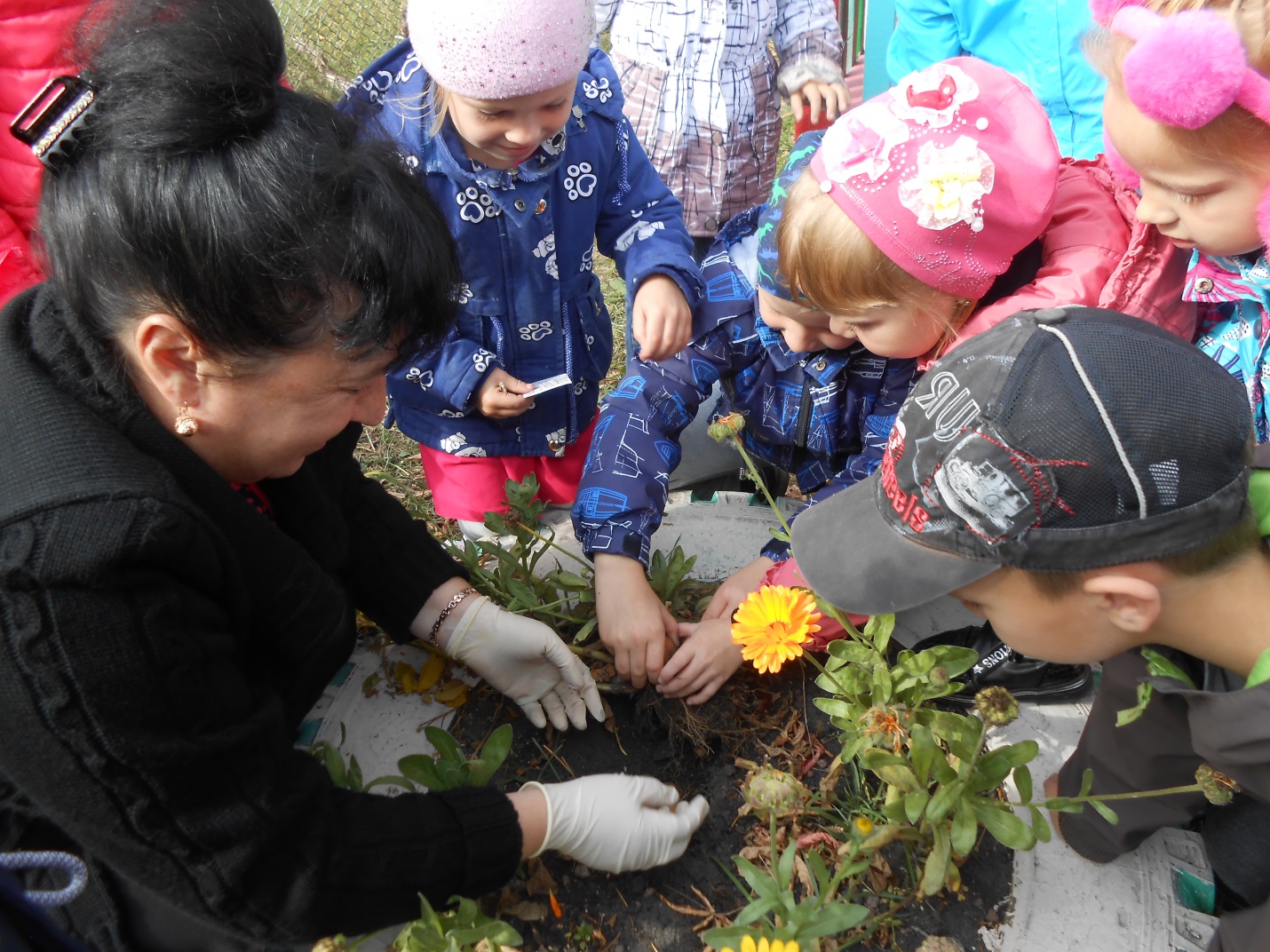 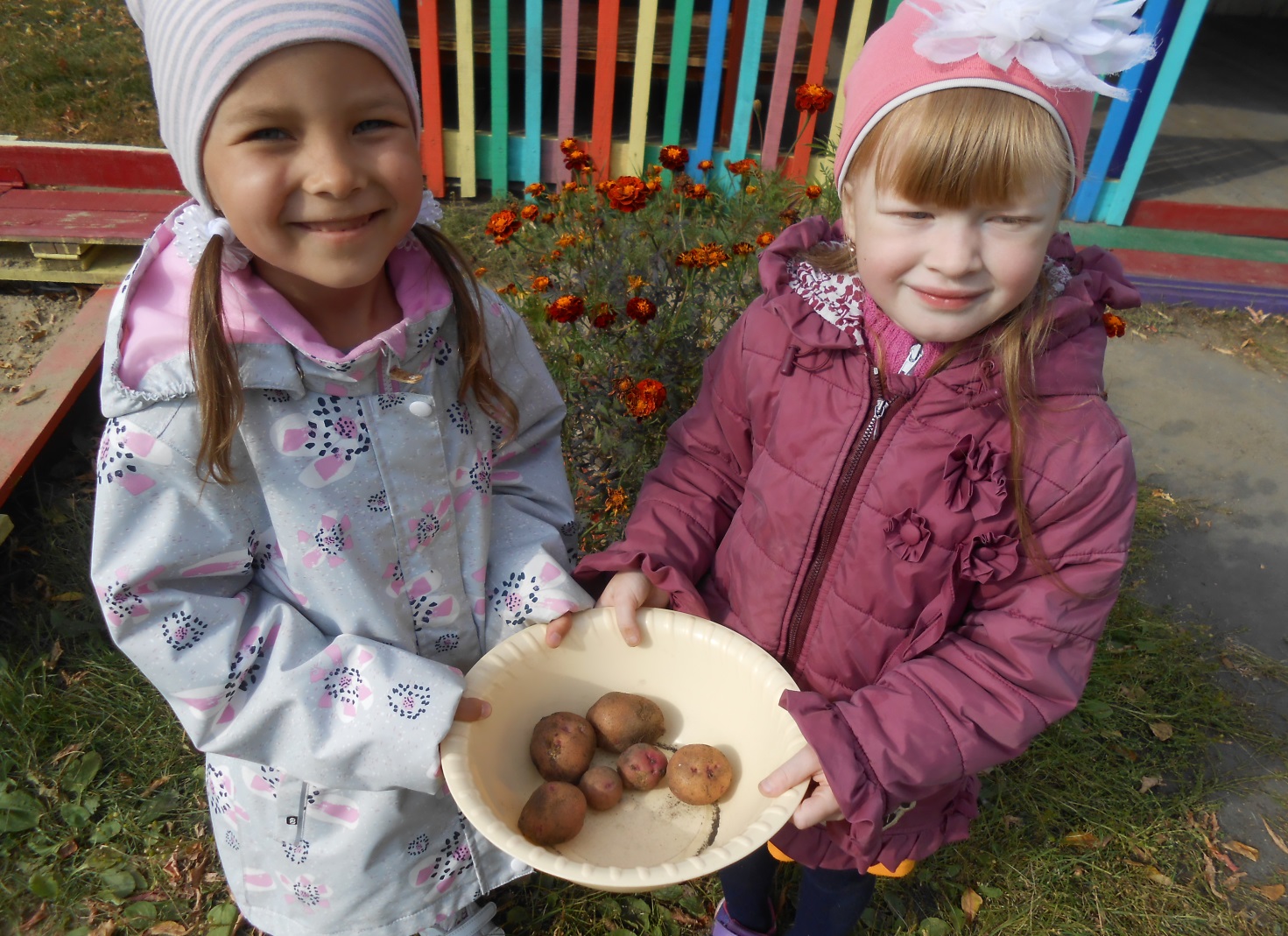 